Name:					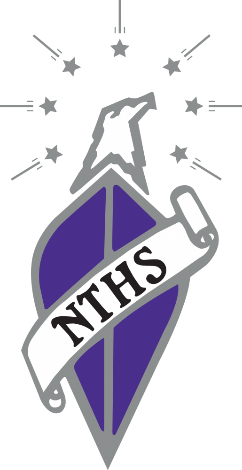 Hours within AHS Community DatesActivity and Location# HoursExplanation of WHO is being served and HOWSignature/Printed NameContact email